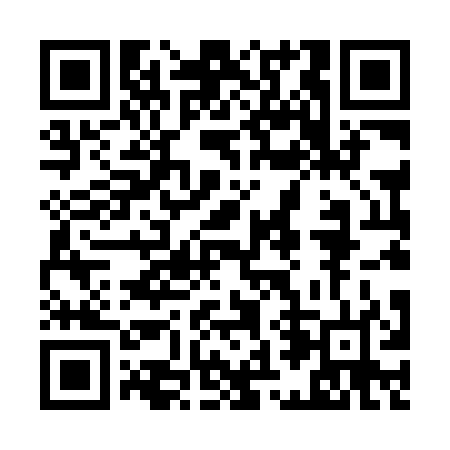 Prayer times for Cornwall Landing, New York, USAMon 1 Apr 2024 - Tue 30 Apr 2024High Latitude Method: Angle Based RulePrayer Calculation Method: Islamic Society of North AmericaAsar Calculation Method: ShafiPrayer times provided by https://www.salahtimes.comDateDayFajrSunriseDhuhrAsrMaghribIsha1Mon5:206:381:004:357:228:402Tue5:186:3612:594:357:238:413Wed5:176:3512:594:367:248:434Thu5:156:3312:594:367:258:445Fri5:136:3212:594:367:268:456Sat5:116:3012:584:377:278:467Sun5:096:2812:584:377:288:488Mon5:076:2712:584:387:298:499Tue5:056:2512:574:387:318:5010Wed5:036:2312:574:387:328:5211Thu5:026:2212:574:397:338:5312Fri5:006:2012:574:397:348:5413Sat4:586:1912:564:407:358:5614Sun4:566:1712:564:407:368:5715Mon4:546:1512:564:407:378:5816Tue4:526:1412:564:417:389:0017Wed4:516:1212:554:417:399:0118Thu4:496:1112:554:417:409:0319Fri4:476:0912:554:427:419:0420Sat4:456:0812:554:427:429:0521Sun4:436:0612:554:427:439:0722Mon4:416:0512:544:437:459:0823Tue4:406:0312:544:437:469:1024Wed4:386:0212:544:437:479:1125Thu4:366:0112:544:447:489:1226Fri4:345:5912:544:447:499:1427Sat4:335:5812:544:447:509:1528Sun4:315:5612:534:457:519:1729Mon4:295:5512:534:457:529:1830Tue4:275:5412:534:457:539:20